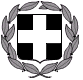      ΣΧΕΔΙΟΕΛΛΗΝΙΚΗ ΔΗΜΟΚΡΑΤΙΑΥΠΟΥΡΓΕΙΟ ΠΑΙΔΕΙΑΣ ΚΑΙ ΘΡΗΣΚΕΥΜΑΤΩΝΠΕΡΙΦΕΡΕΙΑΚΗ Δ/ΝΣΗ Π/ΘΜΙΑΣ & Δ/ΘΜΙΑΣ ΕΚΠ/ΣΗΣΔΥΤΙΚΗΣ ΜΑΚΕΔΟΝΙΑΣΔΙΕΥΘΥΝΣΗ ΔΕΥΤΕΡΟΒΑΘΜΙΑΣ ΕΚΠΑΙΔΕΥΣΗΣ ΦΛΩΡΙΝΑΣΣΧΟΛΕΙΟ …………...………………………………..Πράξη ……/……-…….-201Θέμα: Ευρωπαϊκά Προγράμματα και λοιπές ευρωπαϊκές δραστηριότητες στο εσωτερικό και στο εξωτερικόΣήμερα ………………….. (τουλάχιστον 10 ημέρες πριν/μονοήμερη ή τουλάχιστον 20 ημέρες πριν/πολυήμερες), ημέρα ………………… και ώρα ….. π.μ. στ…………………………. και στο Γραφείο των εκπαιδευτικών του ………………………………………………….. συνεδρίασε υπό την προεδρία του Διευθυντή κ. ......................................., ο Σύλλογος Διδασκόντων με θέμα την πραγματοποίηση μετακίνησης στο πλαίσιο υλοποίησης ευρωπαϊκών προγραμμάτων και λοιπών ευρωπαϊκών δραστηριοτήτων στο εσωτερικό & εξωτερικό(αναφέρετε την επιλογή σας)Ο Σύλλογος Διδασκόντων, αφού έλαβε υπ’ όψιν του:Τα άρθρο 6 και 10 της Υ.Α. 33120/ ΓΔ4/ 28-02-2017 (ΦΕΚ 681/Β’/06-03-2017) Τις υπεύθυνες δηλώσεις γονέων και κηδεμόνων με τις οποίες δίνουν τη συγκατάθεσή τους οι γονείς/κηδεμόνες και Τα δικαιολογητικά όπως ορίζονται στο άρθρο 6, κεφ. ΒΑΠΟΦΑΣΙΖΕΙ ΟΜΟΦΩΝΑ Την πραγματοποίηση της μετακίνησης στο πλαίσιο υλοποίησης ευρωπαϊκών προγραμμάτων και λοιπών ευρωπαϊκών δραστηριοτήτων στο εσωτερικό & εξωτερικό(αναφέρετε την επιλογή σας)ως εξής:Προορισμός :Ημερομηνία και ώρα αναχώρησης: Ημερομηνία και ώρα επιστροφής:Μεταφορικό μέσο :Σύνολο ημερών μετακίνησης:Είδος και τίτλος ευρωπαϊκού προγράμματος/δραστηριότητας :Αριθμός μετακινούμενων μαθητών:                                                                            (και ολογράφως)Αρχηγός αποστολής:  			 (μόνιμος εκπαιδευτικός)Αναπληρωτής αρχηγός: 			 (μόνιμος εκπαιδευτικός)Συνοδοί (1/20 μαθητές/εξωτερικό ή 1/25/εσωτερικό ): 1. ………………, κλάδος ... 2. ………………, κλάδος ... Αναπληρωτές συνοδοί: 1. ………………, κλάδος ... 2. ………………, κλάδος … 3. ………………, κλάδος … (Προσοχή ισάριθμοι με τους τακτικούς, πλην αναπληρωτών μειωμένου ωραρίου και ωρομισθίων)Αιτιολόγηση του σκοπού και της επιλογής του τόπου προορισμού:………………………………………………………Περιγράψτε παρακάτω το αναλυτικό πρόγραμμα της μετακίνησης: ………………………………………………………………………………………………………………………………………………………………….Οι μαθητές του προγράμματος που θα μετακινηθούν είναι οι εξής:Για αυτό συντάχθηκε η πράξη αυτή και  υπογράφεται.        Ο Διευθυντής						                                          Οι καθηγητές	Τ.Υ.				Ακριβές  αντίγραφο                                              Τ.Υ.                                                                         ___________________, …./…../201